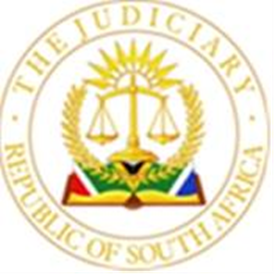 					OFFICE OF THE CHIEF JUSTICE		(REPUBLIC OF SOUTH AFRICA)				GAUTENG LOCAL DIVISION, JOHANNESBURGUNOPPOSED MOTION COURT ROLL FOR 27 MARCH 2024. BEFORE THE HONOURABLE JUDGE: DLAMINI J                                                                   JUDGE’S SECRETARY: Kmatha@judiciary.org.za1.OLD MUTUAL  V. THE MASTER # 2023-098444 # OLD100012023-0984442.NOMASONTO HAPPY MSIBI  V. BHEKISIZA KENNETH TROLLEY # 2022-0403902022-0403903.NETWORK X (PTY) LTD  V. BLACKMARKET MEDIA (PTY) LTD # 2023-066226 # ADA1472023-0662264.NEDGROUP MOGALE ESD (PTY)LTD  V. PALTII PROJECTS (PTY)LTD & 1 OTHER # 2023-114598 # M011092023-1145985.NEDBANK LIMITED  V. TUEGUY THOMAS NGUBANE # 2023-118641 # M00302362023-1186416.NEDBANK LIMITED  V. NGWAKO PAUL MOROPENE # 2023-120303 # M00293132023-1203037.NEDBANK LIMITED  V. MPHO GIFT MOHLABANE # 2024-003266 # MAT344452024-0032668.NEDBANK LIMITED  V. LIONEL  JUUL # 2023-041427 # RN61752023-0414279.NEDBANK LIMITED  V. HUNT JOSEPH SEDUMEDI # 2024-003246 # MAT340482024-00324610.NEDBANK LIMITED  V. EMD FREIGHT PTY LTD # 2023-057419 # MAT327772023-05741911.FIRSTRAND BANK LIMITED  V. MANAMELA BEN MOLETSANE # 2023-055433 # MAT202082023-05543312.FIRSTRAND BANK LIMITED  V. MATOME RONALD MOREMI # 2023-121050 # MAT211482023-121050 13.FIRSTRAND BANK LIMITED  V. NDILWELANI EDWARD MAKHWANYA # 2023-061652 # MAT1029202023-06165214.FIRSTRAND BANK LIMITED  V. RICHMAN GEGEZI HLENGETHWA # 2023-052195 # MAT1025872023-05219515.FIRSTRAND BANK LIMITED  V. RISHAAD  MOOSA # 2022-0059592022-00595916.FIRSTRAND BANK LIMITED  V. WILLIAM HARRY WARD # 2023-017378 # MAT196012023-01737817.FIRSTRAND MORTGAGE COMPANY  V. THEMBINKOSI SIFISO NDLOVU  # 2022-9672022-96718.FORTY SQUARES (PTY) LTD  V. GL PALMER AND COMPANY # 2023-110502 # L1087MAYER2023-11050219.FOURWAYS GARDENS  V. PHILLIP  MORKEL # 2023-069116 # M023782023-06911620.GIG ESUA MENSAH  V. THE DIRECTOR-GENERAL: DEPARTMENT OF HOME AFFAIRS # 2024-000880 # NTOKOZORABELANIREFUGEE1032024-00088021.GRACELAND ENERGY (PTY) LTD T/A TRUCK STATION  V. SUPERFECTA TRADING 784 CC # 2023-020296 # JSWANEPOEL2023-02029622.GRANT PHILIP BLOOMFIELD  V. RACEWAY PARK (PTY) LTD # 2023-082710 # RACEWAYPARKPTYLTDLIQUIDATION2023-08271023.HEINZ DONALD CHARLIES  V. SOUTH AFRICAN SOCIAL SECURITY ANGENCY # 2023-122295 # DONALD2023-12229524.IBN CONSULTING  V. DIRECTOR-GENERAL: HOME AFFAIRS # 2022-0358062022-03580625.IMAS FINANCE (CO-OPERATIVE) LIMITED  V. MOSIMENYANE; MILTON, NTEBOGANG # 2024-001240 # IR13642024-00124026.IMAS FINANCE (CO-OPERATIVE) LIMITED V. TIETIES; DANIEL, . # 2023-074765 # IR12452023-07476527.ISMAIL ALI YUSUF  V. THE MINISTER OF HOME AFFAIRS # 2023-038552 # F667722023-03855228.IVAN  LAMBINON  V. ISILDA RODRIQUES DOS SANTOS # 2023-106917 # JSWANEPOEL2023-10691729.KUBELE FAMILY TRUST  V. SAUL PATSON SITHOLE # 2023-080696 # JSWANEPOEL2023-08069630.KUMON EDUCATION SA PTY LTD  V. LORNE OLWEN GOLDEN-RAMANNAH # 2024-002962 # KUMONEDUCATIONSAPTYLTDVSLORNEOLWENGOLDENRAMANNAH2024-00296231.LATEOTORQUE (PTY) LIMITED  V. ABSA BANK LIMITED # 2024-001641 # MAT5062024-00164132.MARK IVAN VAN GRAAN  V. SEASON'S STAR TRADING 96 CC # 2022-0040312022-00403133.MARTIN HATIDANI TSINDI  V. DIRECTOR GENERAL OF HOME AFFAIRS # 2023-105523 # HSWART2023-10552334.MICHELLE  ALDANA-HEINERMANN  V. DIRECTOR GENERAL OF HOME AFFAIRS # 2023-105486 # HSWART2023-10548635.MINCAP (PTY LTD  V. BAKAN HOLDINGS (PTY) LTD # 2024-001509 # MM00082024-00150936.MZUKISI HONEY MGQOBOKA  V. CHARLOTTE MAXEKE ACADEMIC HOSPITAL # 2023-127454 # MVA00212023-12745437.NEDBANK LIMITED  V. BAFANA STANLEY SIBISI # 2023-111223 # MFC44832023-11122338.ELEKANYANI KENNEDY SIPHORO  V. ALINA  MOILOA # 2023-044878 # KENNEDY2023-04487839.FFS FINANCE SOUTH ARICA (PTY) LTD  V. STINTI  CHIKANE # 2022-0078702022-00787040.FIRST COOL CC  V. SHOMANG CONSTRUCTION CC # 2022-0288202022-02882041.FIRSTRAND BANK LIMITED  V. MAMONARE  MABOKO  # 2022-0014412022-00144142.CUSTOM CAPITAL INVOICE DISCOUNTING (PTY) LTD  V. INTERVENT UNIVERSTAL (PTY) LTD # 2023-127139 # MAT17823LKRIEL2023-12713943.CROSSMED HEALTH CENTRE (PTY) LTD  V. BOARD OF HEALTHCARE FUNDERS NPC # 2023-082674 # C778CROSSMEDHEALTHCENTRE2023-08267444.CONSUMER GOODS COUNCIL OF SOUTH AFRICA  V. FOOD SAFETY AGENCY (PTY) LTD # 2022-0470722022-047072